FORMULARZ REZERWACJI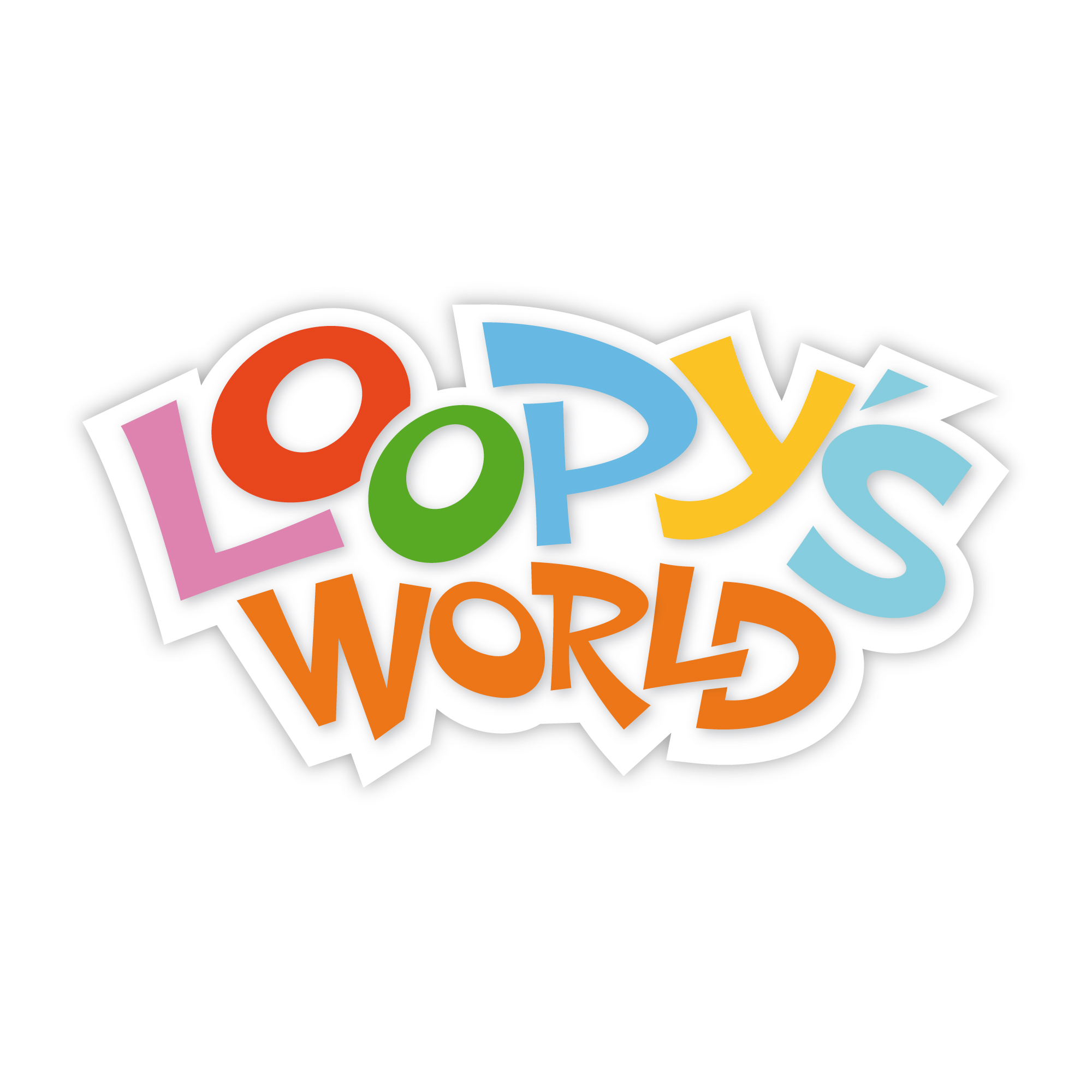 Program edukacyjno-rekreacyjny Aktywny Rozwój 2020Wypełniony formularz odeślij na adres: grupy.gdansk@loopys.plZasady obowiązujące grupę:			Obowiązuje taki sam pakiet dla całej grupy.Do Centrum NIE MOŻNA wnosić własnych napojów i jedzenia.Wszyscy bawią się bez butów, ale zawsze w skarpetkach. Paragon wystawiany jest na rzeczywistą liczbę dzieci pod warunkiem, że podczas pierwszej godziny trwania wizyty Organizator potwierdzi liczbę dzieci. Płatność za wizytę następuje podczas wizyty w recepcji (gotówką lub kartą).Podczas pobytu w Loopy's World dzieci pozostają pod nadzorem Opiekunów przedszkolnych.Oferta przeznaczona jest dla grup min. 15 dzieci.Oferta obowiązuje od poniedziałku do piątku do 26 czerwca 2020r.Prosimy o zaznaczenie poniższych informacji (dwa pierwsze punkty są konieczne do realizacji wizyty).□ Potwierdzam, iż zapoznałem się z Zasadami obowiązującymi grupę w trakcie wizyty w Loopy’s World.□ Wyrażam zgodę na przetwarzanie moich danych osobowych w celu realizacji wizyty w Loopy’s World.□  Wyrażam zgodę na dodanie mojego maila do newslettera dla nauczycieli Loopy’s World, chcę na bieżąco być informowana/ny o nowościach w Loopy’s World.WYBIERZ DATĘ I RODZAJ WIZYTY:MOŻLIWOŚĆ WYBORU DODATKOWEGO POCZĘSTUNKU:Obowiązuje taki sam pakiet dla całej grupy.DLA OPIEKUNÓW: Kawa / Herbata GRATIS  oraz 15% zniżki na pozostałe dania z menu Restauracji Loopy’s. DODATKOWE ATRAKCJE:Obowiązuje taki sam pakiet atrakcji dla całej grupy.Top of FormBottom of FormNazwa przedszkola:Adres przedszkola:Osoba kontaktowa:Telefon kontaktowy:E-mail:Ilość dzieci:Wiek dzieci:Ilość opiekunów:Data i godzina wizyty:Data i miejsce:_______________________________________Podpis Organizatora:____________________________________WIZYTA:poza okresem Mikołajek i Dnia DzieckaWIZYTA W OKRESIE: Dnia Dziecka (25.05-2020-12.06.2020)□ KIDS PAKIET - 24zł Cena zawiera: Wejście 2,5 h Swobodna zabawaNapój – wybierz jeden:□  lemoniada  □ kompot Przekąska – wybierz jedną:              □ frytki □ pizza □ owoco-jogurtZajęcia BEZPIECZEŃSTWO NA DRODZE  (zajęcia odbywają się w trakcie wizyty i trwają ok 30 min)□ KIDS PAKIET - 26 zł Cena zawiera: Wejście 2,5 h Swobodna zabawaNapój – wybierz jeden:□  lemoniada  □ kompot Przekąska – wybierz jedną:              □ frytki □ pizza □ owoco-jogurt□ WEJŚCIE POZA PAKIETEM 2 H - 21 złCena zawiera: Wstęp na 2 h - możliwość korzystania ze wszystkich ogólnodostępnych atrakcji na terenie Loopy’s World. □ WEJŚCIE POZA PAKIETEM 2 H - 24 złCena zawiera: Wstęp na 2 h - możliwość korzystania ze wszystkich ogólnodostępnych atrakcji na terenie Loopy’s World. NAPÓJ – 3,5 zł / dziecko:NAPÓJ – 3,5 zł / dziecko:PRZEKĄSKA – 4 zł / dziecko:PRZEKĄSKA – 4 zł / dziecko:Lemoniada 0,4 l □Owoco-jogurt - NOWOŚĆ!□Kompot 0,4 l□Frytki □Dzbanek wody 1 l□Trójkąt pizzy □DANIE OBIADOWE -10 ZŁ / DZIECKODANIE OBIADOWE -10 ZŁ / DZIECKONuggetsy z frytkami i surówką □przejazd kolejką lub autkami – 4 zł□dwie atrakcje wybrane z powyższych – 7 zł□                                                                                                             Podpis Organizatora:   ________________________________